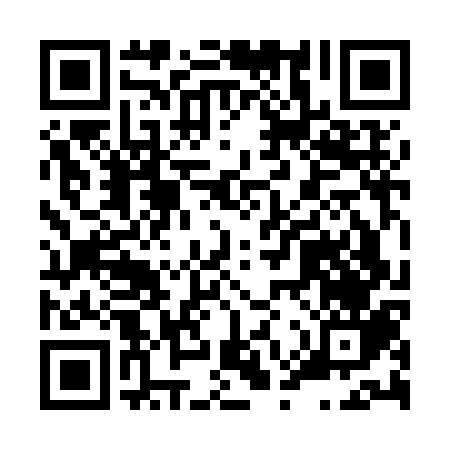 Ramadan times for Luoyang, ChinaMon 11 Mar 2024 - Wed 10 Apr 2024High Latitude Method: Angle Based RulePrayer Calculation Method: Muslim World LeagueAsar Calculation Method: ShafiPrayer times provided by https://www.salahtimes.comDateDayFajrSuhurSunriseDhuhrAsrIftarMaghribIsha11Mon5:235:236:4612:404:026:356:357:5312Tue5:215:216:4512:404:026:356:357:5413Wed5:205:206:4312:404:036:366:367:5514Thu5:185:186:4212:394:036:376:377:5615Fri5:175:176:4112:394:036:386:387:5716Sat5:165:166:3912:394:046:396:397:5817Sun5:145:146:3812:384:046:406:407:5918Mon5:135:136:3712:384:046:406:407:5919Tue5:115:116:3512:384:046:416:418:0020Wed5:105:106:3412:384:056:426:428:0121Thu5:085:086:3212:374:056:436:438:0222Fri5:075:076:3112:374:056:446:448:0323Sat5:055:056:3012:374:066:446:448:0424Sun5:045:046:2812:364:066:456:458:0525Mon5:025:026:2712:364:066:466:468:0626Tue5:015:016:2612:364:066:476:478:0627Wed4:594:596:2412:364:076:476:478:0728Thu4:584:586:2312:354:076:486:488:0829Fri4:564:566:2112:354:076:496:498:0930Sat4:554:556:2012:354:076:506:508:1031Sun4:534:536:1912:344:076:516:518:111Mon4:524:526:1712:344:086:516:518:122Tue4:504:506:1612:344:086:526:528:133Wed4:494:496:1412:334:086:536:538:144Thu4:474:476:1312:334:086:546:548:155Fri4:454:456:1212:334:086:546:548:166Sat4:444:446:1012:334:086:556:558:177Sun4:424:426:0912:324:086:566:568:188Mon4:414:416:0812:324:096:576:578:199Tue4:394:396:0612:324:096:586:588:2010Wed4:384:386:0512:314:096:586:588:21